Lampiran 1: Instrumen Pre Test Sebelum ValidasiTes LisanBacalah kata berikut ini !1.    Daun2.    Pohon3.    Kelapa4.    Pisang5.    Panjang6.    Buah7.    Bulat8.    Tinggi9.    Banyak10.  AirLampiran 2: Instrumen Teks Cerita Pre Test Setelah ValidasiBacalah cerita berikut ini dengan lafal, ketepatan dan intonasi yang benar! Monyet dan Unta PeniruPada suatu perayaan besar untuk menghormati sang Singa si Raja Hutan, seekor monyet diminta untuk menari di depan hewan yang hadir pada perayaan itu. Tarian sang Monyet begitu indahnya sehingga semua hewan yang hadir menjadi senang dan gembira melihatnya.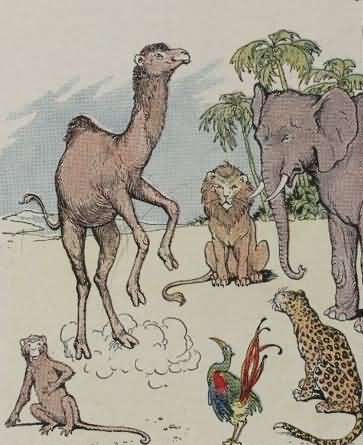 Pujian yang didapatkan oleh sang Monyet membuat seekor unta yang hadir menjadi iri hati. Dia sangat yakin bahwa ia bisa menari seindah tarian sang monyet, bahkan mungkin lebih baik lagi, karena itu dia maju ke depan menerobos kerumunan hewan yang menonton tarian monyet, dan sang Unta mengangkat kaki depannya, mulai menari. Tapi unta yang sangat besar itu membuat dirinya kelihatan konyol saat menendang-nendangkan kakinya ke depan dan memutar-mutarkan lehernya yang kaku dan panjang. Selain itu, sang unta sulit untuk menjaga agar tapak kakinya yang besar tetap terangkat ke atas.Akhirnya, salah satu tapak kakinya yang besar hampir mengenai hidung sang Raja Hutan sehingga hewan-hewan yang jengkel melihat tingkah sang Unta, mengusirnya keluar sampai ke padang gurun.Jangan terlalu memaksa untuk melakukan hal-hal yang sebenarnya tidak dapat kamu lakukan.Lampiran 3: Instrumen Post Test Sebelum ValidasiBacalah kalimat berikut ini !1.    Daun kelapa panjang-panjang2.    Pohon kelapa itu tinggi3.    Pohon kelapa itu berbuah banyak4.    Buah kelapa bentuknya bulat 5.   Air kelapa rasanya manisLampiran 4: Instrumen Teks Cerita Post Test Setelah ValidasiBacalah cerita berikut ini dengan lafal, ketepatan dan intonasi yang benar! Anak Penggembala dan SerigalaSeorang anak gembala selalu menggembalakan domba milik tuannya dekat suatu hutan yang gelap dan tidak jauh dari kampungnya. Karena mulai merasa bosan tinggal di daerah peternakan, dia selalu menghibur dirinya sendiri dengan cara bermain-main dengan anjingnya dan memainkan serulingnya.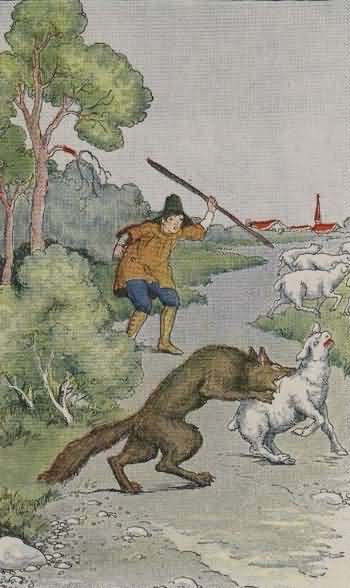 Suatu hari ketika dia menggembalakan dombanya di dekat hutan, dia mulai berpikir apa yang harus dilakukannya apabila dia melihat serigala, dia merasa terhibur dengan memikirkan berbagai macam rencana.Tuannya pernah berkata bahwa apabila dia melihat serigala menyerang kawanan dombanya, dia harus berteriak memanggil bantuan, dan orang-orang sekampung akan datang membantunya. Anak gembala itu berpikir bahwa akan terasa lucu apabila dia pura-pura melihat serigala dan berteriak memanggil orang sekampungnya datang untuk membantunya. Dan anak gembala itu sekarang walaupun tidak melihat seekor serigala pun, dia berpura-pura lari ke arah kampungnya dan berteriak sekeras-kerasnya, "Serigala, serigala!"Seperti yang dia duga, orang-orang kampung yang mendengarnya berteriak, cepat-cepat meninggalkan pekerjaan mereka dan berlari ke arah anak gembala tersebut untuk membantunya. Tetapi yang mereka temukan adalah anak gembala yang tertawa terbahak-bahak karena berhasil menipu orang-orang sekampung.Beberapa hari kemudian, anak gembala itu kembali berteriak, "Serigala! serigala!", kembali orang-orang kampung yang berlari datang untuk menolongnya, hanya menemukan anak gembala yang tertawa terbahak-bahak kembali.Pada suatu sore ketika matahari mulai terbenam, seekor serigala benar-benar datang dan menyambar domba yang digembalakan oleh anak gembala tersebut.Dalam ketakutannya, anak gembala itu berlari ke arah kampung dan berteriak, "Serigala! serigala!" Tetapi walaupun orang-orang sekampung mendengarnya berteriak, mereka tidak datang untuk membantunya. "Dia tidak akan bisa menipu kita lagi," kata mereka.Serigala itu akhirnya berhasil menerkam dan memakan banyak domba yang digembalakan oleh sang anak gembala, lalu berlari masuk ke dalam hutan kembali.Pembohong tidak akan pernah di percayai lagi, walaupun saat itu mereka berkata benar.Lampiran 5: Rencana Pelaksanaan Pembelajaran Treatment 1Rencanan Pelaksanaan Pembelajaran(RPP)  TematikNama Sekolah	:  SDN MappalaKelas / Semester  	:  2 / 2Tema                   	:  LingkunganWaktu                	:  3 x 35 menitStandar KompetensiBahasa Indonesia:Membaca : Memahami ragam wacana tulis dengan membacaMenulis   : Menulis permulaan dengan mendeskripsikan benda di sekitarIPA:Mengenal berbagai sumber energi yang sering dijumpai dalam kehidupan sehari-hari dan kegunaannya.IPS:Memahami kedudukan dan peran anggota dalam keluarga dan lingkungan tetangga.Kompetensi DasarBahasa Indonesia:Membaca : Membaca teks dengan memperhatikan lafal dan intonasi yang tepat.Menulis  : Mendeskripsikan tumbuhan atau binatang di sekitar secara sederhana dengan bahasa tulis.IPA:Mengidentifikasi sumber-sumber energi panas, listrik, cahaya dan bunyi yang ada di lingkungan sekitar.IPS:Menceritakan pengalaman dalam melaksanakan peran dalam anggota keluarga.IndikatorBahasa Indonesia:Membaca kata sederhanaMembaca kalimat sederhanaMembaca kata yang berkonsonan rangkapMenulis kata sederhanaMenulis kalimat sederhanaMenulis kata yang berkonsonan rangkapIPA:Mencari sumber panas, bunyi dan cahaya melalui alat rumah tangga.Mencari contoh alat rumah tangga yang menggunakan energi.IPS:Mengungkapkan pengalaman diri sendiri dan keluarga.Memperagakan peran tentang diri sendiri.Tujuan PembelajaranBahasa Indonesia:Siswa dapat membaca kata sederhanaSiswa dapat membaca kalimat sederhanaSiswa dapat membaca kata yang berkonsonan rangkapSiswa dapat menulis kata sederhanaSiswa dapat menulis kalimat sederhanaSiswa dapat menulis kata yang berkonsonan rangkapIPA:Siswa dapat mencari sumber  bunyi  alat yang menghasilkan bunyi, sumber energi yang menghasilkan panas, sumber energi yang menghasilkan cahaya.Siswa dapat memberi alasan yang tepat tentang penggunaan jenis energi Siswa dapat menjelaskan kedudukan matahari pada pagi, siang dan sore hari.Siswa dapat menjelaskan perbedaan panas matahari pada pagi, siang dan sore hari serta menjelaskan adanya hubungan antara kedudukan matahari dengan baying-bayang.IPS:Siswa dapat mengungkapkan pengalaman diri sendiri dan keluarga.Siswa dapat memperagakan peran tentang diri sendiri serta keluarga.Siswa dapat menceritakan keadaan lingkungan alam dan buatan di sekitar rumah.Siswa dapat memberikan contoh cara memelihara dan menjaga lingkungan serta dapat menceritakannya dalam pengalaman membersihkan lingkungan di sekitar rumah.Materi ajar (materi pokok)Mendeskripsikan cirri tumbuhan dan hewan.Mendeklamasikan puisi.Sumber panas dan energi serta kegunaannya.Menceritakan pengalaman.Lingkungan alam dan buatan.Metode pembelajaranDemontrasi, ceramah, tanya jawab, metode SAS.Langkah-langkahKegiatan awalMembuka pelajaran, dilanjutkan dengan berdoa dan mengecek kehadiran siswaApresepsi/ MotivasiMenjelaskan mekanisme pembelajaran yang akan dilakukan, siswa diajak mengamati benda-benda yang berbentuk bangun ruang yang ada di dalam kelas.Kegiatan intiMerekam bahasa siswa melalui pertanyaan-pertanyaan disampaikan guru sebagai kontak permulaanMenampilkan gambar sambil berceritaMembaca kalimat secara struktural dengan cara menghilangkan gambar sehingga tinggallah kartu-kartu kalimat yang dibaca  oleh siswaMelakukan analisis terhadap struktur dengan cara memisah-misahkannya menjadi kata, kata menjadi suku kata, dan suku kata menjadi huruf, kemudian melakukan proses sintesis dengan cara menggabungkan kembali setiap unsur tersebut menjadi struktur lengkap seperti semula. Membaca bahan dengan nyaring secara bersama-sama.Membaca setiap baris kalimat secara bergantian.Apabila anak belum lancar membaca, dapat diulang kembali atau kembali menggunakan media tanpa buku.Memperlihatkan pelafalan huruf (vokal dan konsonan) dan tanda baca pada bacaan tersebut.Proses ini dapat dilakukan secara berulang-ulang sehingga anak menjadi terampil membaca.Siswa menceritakan pengalaman membersihkan lingkungan di sekitar baik di rumah maupun di sekolah secara lisan ataupun tulisan.Kegiatan akhirMengadakan tanyajawab sekitar materi yang telah disampaikan.Memberikan penilaian hasil kerja siswa baik secara tertulis, lisan maupun perbuatan yang telah dilakukan siswa.Alat dan sumber : Buku paketGambarPenilaianBentuk: Rubrik  Kriteria Penilaian RubrikCATATAN :  Nilai = Jumlah Poin Perolehan Siswa X 100  Jumlah Poin Maksimum Rubrik	Makassar,      September 2016Guru Kelas II					PenelitiSachria Asta, SH, S.Pd.				RisalNIP.19790214 201407 2 002 				NIM.1247441030Mengetahui   Kepala SekolahDra. Hj. Nursyamsi M, M.PdNIP.19581102 197910 2 001Lampiran 6: Rencana Pelaksanaan Pembelajaran Treatment 2Rencanan Pelaksanaan Pembelajaran(RPP)  TematikNama Sekolah	:  SDN MappalaKelas / Semester  	:  2 / 2Tema                   	:  LingkunganWaktu                	:  3 x 35 menitStandar KompetensiBahasa Indonesia:Membaca : Memahami ragam wacana tulis dengan membacaMenulis   : Menulis permulaan dengan mendeskripsikan benda di sekitarIPA:Mengenal berbagai sumber energi yang sering dijumpai dalam kehidupan sehari-hari dan kegunaannya.IPS:Memahami kedudukan dan peran anggota dalam keluarga dan lingkungan tetangga.Kompetensi DasarBahasa Indonesia:Membaca : Membaca teks dengan memperhatikan lafal dan intonasi yang tepat.Menulis  : Mendeskripsikan tumbuhan atau binatang di sekitar secara sederhana dengan bahasa tulis.IPA:Mengidentifikasi sumber-sumber energi panas, listrik, cahaya dan bunyi yang ada di lingkungan sekitar.IPS:Menceritakan pengalaman dalam melaksanakan peran dalam anggota keluarga.IndikatorBahasa Indonesia:Membaca kata sederhanaMembaca kalimat sederhanaMembaca kata yang berkonsonan rangkapMenulis kata sederhanaMenulis kalimat sederhanaMenulis kata yang berkonsonan rangkapIPA:Mencari sumber panas, bunyi dan cahaya melalui alat rumah tangga.Mencari contoh alat rumah tangga yang menggunakan energi.IPS:Mengungkapkan pengalaman diri sendiri dan keluarga.Memperagakan peran tentang diri sendiri.Tujuan PembelajaranBahasa Indonesia:Siswa dapat membaca kata sederhanaSiswa dapat membaca kalimat sederhanaSiswa dapat membaca kata yang berkonsonan rangkapSiswa dapat menulis kata sederhanaSiswa dapat menulis kalimat sederhanaSiswa dapat menulis kata yang berkonsonan rangkapIPA:Siswa dapat mencari sumber  bunyi  alat yang menghasilkan bunyi, sumber energi yang menghasilkan panas, sumber energi yang menghasilkan cahaya.Siswa dapat memberi alasan yang tepat tentang penggunaan jenis energi Siswa dapat menjelaskan kedudukan matahari pada pagi, siang dan sore hari.Siswa dapat menjelaskan perbedaan panas matahari pada pagi, siang dan sore hari serta menjelaskan adanya hubungan antara kedudukan matahari dengan baying-bayang.IPS:Siswa dapat mengungkapkan pengalaman diri sendiri dan keluarga.Siswa dapat memperagakan peran tentang diri sendiri serta keluarga.Siswa dapat menceritakan keadaan lingkungan alam dan buatan di sekitar rumah.Siswa dapat memberikan contoh cara memelihara dan menjaga lingkungan serta dapat menceritakannya dalam pengalaman membersihkan lingkungan di sekitar rumah.Materi ajar (materi pokok)Mendeskripsikan cirri tumbuhan dan hewan.Mendeklamasikan puisi.Sumber panas dan energi serta kegunaannya.Menceritakan pengalaman.Lingkungan alam dan buatan.Metode pembelajaranDemontrasi, ceramah, tanya jawab, metode SAS.Langkah-langkahKegiatan awalMembuka pelajaran, dilanjutkan dengan berdoa dan mengecek kehadiran siswaApresepsi/ MotivasiMenjelaskan mekanisme pembelajaran yang akan dilakukan, siswa diajak mengamati benda-benda yang berbentuk bangun ruang yang ada di dalam kelas.Kegiatan intiMembaca bahan dengan nyaring secara bersama-samaMenampilkan gambar sambil berceritaMembaca setiap baris kalimat secara bergantianMelakukan analisis terhadap struktur dengan cara memisah-misahkannya menjadi kata, kata menjadi suku kata, dan suku kata menjadi huruf, kemudian melakukan proses sintesis dengan cara menggabungkan kembali setiap unsur tersebut menjadi struktur lengkap seperti semula. Apabila anak belum lancar membaca, dapat diulang kembali atau kembali menggunakan media tanpa buku.Memperlihatkan pelafalan huruf (vokal dan konsonan) dan tanda baca pada bacaan tersebut.Proses ini dapat dilakukan secara berulang-ulang sehingga anak menjadi terampil membaca.Kegiatan akhirMengadakan tanyajawab sekitar materi yang telah disampaikan.Memberikan penilaian hasil kerja siswa baik secara tertulis, lisan maupun perbuatan yang telah dilakukan siswa.Alat dan sumber : Buku paketGambarPenilaianBentuk: Rubrik  Kriteria Penilaian RubrikCATATAN :  Nilai = Jumlah Poin Perolehan Siswa X 100  Jumlah Poin Maksimum Rubrik	Makassar,      September 2016Guru Kelas II					PenelitiSachria Asta, SH, S.Pd.				RisalNIP.19790214 201407 2 002 				NIM.1247441030Mengetahui   Kepala SekolahDra. Hj. Nursyamsi M, M.PdNIP.19581102 197910 2 001Lampiran 7: Daftar Nilai Hasil Pre Test dan Nilai Hasil Post TestLampiran 8: Analisi DataLampiran 9 : Perbandingan Hasil Mean Pre Test dan Post Test Kelas IILampiran 10 : Output Uji NormalitasLampiran 11: Pengujian Hipotesis Menggunakan Paired Sample T-TestKISI-KISI INSTRUMEN SOALSekolah		: SD NEGERI TIDUNGMata Pelajaran	: ILMU PENGETAHUAN ALAM (IPA)Kelas/Semester	: V/IIMateri			: Cahaya dan Sifat-sifatnya   Standar Kompetensi :6. Menerapkan sifat-sifat cahaya melalui kegiatan membuat suatu karya/model Kompetensi Dasar :  6.1  Mendeskripsikan sifat-sifat cahaya  Lampiran 2: Kisi-kisi Instrumen Soal Setelah Validasi KISI-KISI INSTRUMEN SOALSekolah		: SD NEGERI TIDUNGMata Pelajaran	: ILMU PENGETAHUAN ALAM (IPA)Kelas/Semester	: V/IIMateri			: Cahaya dan Sifat-sifatnya   Standar Kompetensi :6. Menerapkan sifat-sifat cahaya melalui kegiatan membuat suatu karya/model Kompetensi Dasar :6.1  Mendeskripsikan sifat-sifat cahaya  Lampiran 3: Instrumen Soal Sebelum ValidasiSOAL INSTRUMEN PENELITIANSekolah		: SD Negeri TidungMata Pelajaran	: Ilmu Pengetahuan Alam (IPA)Kelas/Semester	: V/ IIMateri			: Cahaya dan Sifat-sifatnya Alokasi Waktu	: 20 menitPetunjuk Mengerjakan Soal:Bacalah soal dengan cermat dan teliti. Kerjakanlah terlebih dahulu soal yang Anda anggap lebih mudah.Berilah tanda silang (X) salah satu jawaban A, B, C, dan D pada lembar jawaban yang telah disediakan.Jika ada soal yang belum jelas, silahkan ditanyakan langsung.Tidak diperbolehkan untuk membuka catatan dan bekerjasama dengan teman!Berikanlah tanda silang (X) pada salah satu jawaban yang paling benar!Peristiwa yang merupakan bukti cahaya merambat lurus yaitu . . . .
a. memantulnya cahaya pada cermin
b. rambatan cahaya matahari yang lurus ketika melewati genting kaca
c. cahaya menembus benda bening
d. terbentuknya pelangi pada saat hujanKita dapat melihat benda di balik kaca jendela, karena . . . .
a. kaca jendela tipis
b. kaca jendela mengilap
c. cahaya dapat melewati kaca
d. benda memancarkan cahayaDi bawah ini yang termasuk benda tembus cahaya yaitu . . . .
a. kertas 	c. air jernih
b. tripleks 	d. kayuDi antara jenis benda berikut yang biasa digunakan untuk bercermin yaitu . . 
a. cermin datar
b. cermin cembung
c. cermin cekung
d. lensa cembungBayangan yang dibentuk oleh cermin datar mempunyai sifat . . . .
a. jarak benda ke cermin sama dengan jarak bayangan ke cermin
b. bayangan bersifat nyata
c. bayangan terbalik
d. bayangan lebih kecil daripada benda aslinyaSifat bayangan yang dibentuk oleh cermin cembung yaitu . . . .
a. maya, tegak, dan diperkecil
b. nyata, tegak, dan diperkecil
c. maya, terbalik, dan diperbesar
d. nyata, terbalik, dan sama besarPeristiwa yang merupakan akibat pembiasan cahaya yaitu . . . .
a. terbentuknya warna pada gelembung sabun
b. dasar sungai yang airnya jernih tampak lebih dangkal daripada yang sebenarnya
c. terbentuknya bayangan oleh cermin
d. sampainya cahaya matahari di permukaan bumiApabila cahaya merambat dari udara ke air, cahaya tersebut akan dibiaskan dengan arah . . . .
a. menjauhi garis normal
b. mendekati garis normal
c. sejajar garis normal
d. berlawanan arah dengan garis normalPeristiwa yang menunjukkan adanya penguraian cahaya yaitu . . . .
a. elang dapat melihat ikan di dalam air
b. bayangan pada cermin
c. pensil dalam air terlihat patah
d. pelangiDi antara benda berikut yang digunakan untuk membuat periskop yaitu . . . .
a. cermin datar
b. cermin cembung
c. cermin cekung
d. prismaBenda transparan yang dibatasi oleh dua bidang lengkung disebut ....
a. cermin datar 	c cermin cembung
b. cermin cekung 	d. lensaSalah satu sifat cahaya yang dimanfaatkan dalam pembuatan kaleidoskop yaitu . . . .
a. cahaya merambat lurus
b. cahaya dapat dipantulkanc. cahaya dapat dibiaskan
d. cahaya dapat didispersikanPada kaleidoskop yang berfungsi menjadi cermin yaitu . . . .
a. plastik bening
b. kertas yang mengilap
c. potongan plastik
d. kertas tulisPada periskop semakin jauh jarak kedua cermin, maka . . . .
a. bayangan semakin jelas
b. tidak terbentuk bayangan
c. bayangan semakin kabur
d. tidak dapat digunakanLup sederhana pada dasarnya yaitu . . . .
a. cermin datar
b. cermin cembung
c. cermin cekung
d. lensa cembungBenda yang dapat memancarkan cahaya disebut ....
a. benda bening 	c. sumber cahaya
b. cermin 		d. spektrum cahaya Arah rambatan cahaya adalah ....
a. lurus 		c. menyebar
b. melengkung 	d. tidak beraturanBenda yang dapat meneruskan sebagian besar cahaya yang mengenainya disebut benda ....
a. gelap c. bening
b. keras d. lunakBayangan yang dihasilkan menunjukkan mirip dengan benda aslinya. Hal ini membuktikan bahwa cahaya ....
a. merambat lurus	 c. dipantulkan
b. dibiaskan 		d. dibelokkan Dasar kolam renang dapat terlihat karena sifat cahaya ....
a. merambat lurus
b. menembus benda bening
c. dibiaskan
d. dipantulkanJika cahaya mengenai kaca maka cahaya akan ....
a. dipantulkan teratur
b. dibiaskan menyebar
c. dipantulkan ke segala arah
d. dibiaskan mengumpulKolam renang yang dalam terlihat dangkal. Hal ini karena sifat cahaya ....
a. dibiaskan
b. dipantulkan
c. merambat lurus
d. menembus benang beningCahaya putih dapat diuraikan menjadi berbagai warna cahaya. Peristiwa ini disebut ....
a. pemantulan cahaya
b. pembiasan cahaya
c. perambatan cahaya
d. penguraian cahaya Berikut ini benda yang tidak dapat meneruskan cahaya atau memantulkan cahaya dengan baik adalah ....
a. lensa cekung
b. cermin datar 
c. cermin cekung
d. tripleksPenggunaan cermin cekung terlihat pada ... .
a. kaca pembesar
b. bagian dalam lampu sorot atau lampu jauh pada mobil
c. kaca spion
d. kaca pengawas di swalayan Alat yang biasa digunakan pada kapal selam untuk melihat permukaan laut adalah ....
a. periskop
b. proyektor
c. teropong
d. kameraBenda berikut yang menerapkan sifat cahaya dapat dibiaskan adalah ....
a. prisma kaca
b. lensa
c. cermin 
d. kaca jendelaAlat yang digunakan untuk melihat benda yang jaraknya jatuh agar tampak jelas adalah ....
a. kamera 		c. OHP
b. teropong 		d. periskop Di bawah ini yang merupakan sumber cahaya adalah ....
a. matahari 		c. generator
b. batu baterai 	d. dynamoDi bawah ini merupakan benda yang dapat ditembus oleh cahaya, kecuali ....
a. gelas bening 	c. karton
b. kaca jendela 	d. plastik beningKunci Jawaban SoalB			11. A		21. A		C			12. C		22. A	C			13. B		23. D		B			14. D		24. B			B			15. D		25. B		D			16. D		26. C	A			17. C		27. C	 D			18. A		28. B	D			19. A		29. D		A			20. C		30. CLampiran 4: Instrumen Soal Setelah Validasi Sekolah		: SD Negeri TidungMata Pelajaran	: Ilmu Pengetahuan Alam (IPA)Kelas/Semester	: V/ IIMateri			: Cahaya dan Sifat-sifatnya Alokasi Waktu	: 20 menitPetunjuk Mengerjakan Soal:Bacalah soal dengan cermat dan teliti. Kerjakanlah terlebih dahulu soal yang Anda anggap lebih mudah.Berilah tanda silang (X) salah satu jawaban A, B, C, dan D pada lembar jawaban yang telah disediakan.Jika ada soal yang belum jelas, silahkan ditanyakan langsung.Tidak diperbolehkan untuk membuka catatan dan bekerjasama dengan teman!Berikanlah tanda silang (X) pada salah satu jawaban yang paling benar!Peristiwa yang merupakan bukti cahaya merambat lurus yaitu . . . .
a. memantulnya cahaya pada cermin
b. rambatan cahaya matahari yang lurus ketika melewati genting kaca
c. cahaya menembus benda bening
d. terbentuknya pelangi pada saat hujanDi bawah ini yang termasuk benda tembus cahaya yaitu . . . .
a. kertas 	c. air jernih
b. tripleks 	d. kayuDi antara jenis benda berikut yang biasa digunakan untuk bercermin yaitu . . . 
a. cermin datar
b. cermin cembung
c. cermin cekung
d. lensa cembungSifat bayangan yang dibentuk oleh cermin cembung yaitu . . . .
a. maya, tegak, dan diperkecil
b. nyata, tegak, dan diperkecil
c. maya, terbalik, dan diperbesar
d. nyata, terbalik, dan sama besarPeristiwa yang merupakan akibat pembiasan cahaya yaitu . . . .
a. terbentuknya warna pada gelembung sabun
b. dasar sungai yang airnya jernih tampak lebih dangkal daripada yang  sebenarnya
c. terbentuknya bayangan oleh cermin
d. sampainya cahaya matahari di permukaan bumiPeristiwa yang menunjukkan adanya penguraian cahaya yaitu . . . .
a. elang dapat melihat ikan di dalam air
b. pelangi 
c. pensil dalam air terlihat patah
d. bayangan pada cerminDi antara benda berikut yang digunakan untuk membuat periskop yaitu . . . .
a. cermin datar
b. cermin cembung
c. cermin cekung
d. prismaBenda transparan yang dibatasi oleh dua bidang lengkung disebut ....
a. cermin datar 	c cermin cembung
b. cermin cekung 	d. lensaLup sederhana pada dasarnya yaitu . . . .
a. cermin datar
b. cermin cembung
c. cermin cekung
d. lensa cembungBenda yang dapat memancarkan cahaya disebut ....
a. benda bening 	c. sumber cahaya
b. cermin 		d. spektrum cahayaArah rambatan cahaya adalah ....
a. lurus 		c. menyebar
b. melengkung 	d. tidak beraturanBenda yang dapat meneruskan sebagian besar cahaya yang mengenainya disebut benda ....
a. gelap 		c. bening
b. keras 		d. lunakDasar kolam renang dapat terlihat karena sifat cahaya ....
a. merambat lurus
b. menembus benda bening
c. dibiaskan
d. dipantulkanKolam renang yang dalam terlihat dangkal. Hal ini karena sifat cahaya ....
a. dibiaskan
b. dipantulkan
c. merambat lurus
d. menembus benang beningCahaya putih dapat diuraikan menjadi berbagai warna cahaya. Peristiwa ini disebut ....
a. pemantulan cahaya
b. pembiasan cahaya
c. perambatan cahaya
d. penguraian cahayaBerikut ini benda yang tidak dapat meneruskan cahaya atau memantulkan cahaya dengan baik adalah ....
a. cermin datar
b. lensa cekung
c. cermin cekung
d. tripleksPenggunaan cermin cekung terlihat pada ... .
a. bagian dalam lampu sorot atau lampu jauh pada mobil
b. kaca pembesar
c. kaca spion
d. kaca pengawas di swalayan Benda berikut yang menerapkan sifat cahaya dapat dibiaskan adalah ....
a. cermin
b. lensa
c. prisma kaca
d. kaca jendelaDi bawah ini yang merupakan sumber cahaya adalah ....
a. matahari 		c. generator
b. batu baterai 		d. dinamoDi bawah ini merupakan benda yang dapat ditembus oleh cahaya, kecuali ....
a. gelas bening 	c. karton
b. kaca jendela 	d. plastik beningKunci Jawaban SoalB			11. A			C			12. C			C			13. B			B			14. D			B			15. D			B			16. D			A			17. A			 D			18. A			D			19. A			C			20. C				Lampiran 5: Instrumen Pre Test Sekolah		: SD Negeri TidungMata Pelajaran	: Ilmu Pengetahuan Alam (IPA)Kelas/Semester	: V/ IIMateri			: Cahaya dan Sifat-sifatnya Alokasi Waktu	: 20 menitPetunjuk Mengerjakan Soal:Bacalah soal dengan cermat dan teliti. Kerjakanlah terlebih dahulu soal yang Anda anggap lebih mudah.Berilah tanda silang (X) salah satu jawaban A, B, C, dan D pada lembar jawaban yang telah disediakan.Jika ada soal yang belum jelas, silahkan ditanyakan langsung.Tidak diperbolehkan untuk membuka catatan dan bekerjasama dengan teman!Berikanlah tanda silang (X) pada salah satu jawaban yang paling benar!Peristiwa yang merupakan bukti cahaya merambat lurus yaitu . . . .
a. memantulnya cahaya pada cermin
b. rambatan cahaya matahari yang lurus ketika melewati genting kaca
c. cahaya menembus benda bening
d. terbentuknya pelangi pada saat hujanDi bawah ini yang termasuk benda tembus cahaya yaitu . . . .
a. kertas 	c. air jernih
b. tripleks 	d. kayuDi antara jenis benda berikut yang biasa digunakan untuk bercermin yaitu . . . 
a. cermin datar
b. cermin cembung
c. cermin cekung
d. lensa cembungSifat bayangan yang dibentuk oleh cermin cembung yaitu . . . .
a. maya, tegak, dan diperkecil
b. nyata, tegak, dan diperkecil
c. maya, terbalik, dan diperbesar
d. nyata, terbalik, dan sama besarPeristiwa yang merupakan akibat pembiasan cahaya yaitu . . . .
a. terbentuknya warna pada gelembung sabun
b. dasar sungai yang airnya jernih tampak lebih dangkal daripada yang  sebenarnya
c. terbentuknya bayangan oleh cermin
d. sampainya cahaya matahari di permukaan bumiPeristiwa yang menunjukkan adanya penguraian cahaya yaitu . . . .
a. elang dapat melihat ikan di dalam air
b. pelangi
c. pensil dalam air terlihat patah
d. bayangan pada cerminDi antara benda berikut yang digunakan untuk membuat periskop yaitu . . . .
a. cermin datar
b. cermin cembung
c. cermin cekung
d. prismaBenda transparan yang dibatasi oleh dua bidang lengkung disebut ....
a. cermin datar 	c cermin cembung
b. cermin cekung 	d. lensaLup sederhana pada dasarnya yaitu . . . .
a. cermin datar
b. cermin cembung
c. cermin cekung
d. lensa cembungBenda yang dapat memancarkan cahaya disebut ....
a. benda bening 	c. sumber cahaya
b. cermin 		d. spektrum cahayaArah rambatan cahaya adalah ....
a. lurus 		c. menyebar
b. melengkung 	d. tidak beraturanBenda yang dapat meneruskan sebagian besar cahaya yang mengenainya disebut benda ....
a. gelap c. bening
b. keras d. lunakDasar kolam renang dapat terlihat karena sifat cahaya ....
a. merambat lurus
b. menembus benda bening
c. dibiaskan
d. dipantulkanKolam renang yang dalam terlihat dangkal. Hal ini karena sifat cahaya ....
a. dibiaskan
b. dipantulkan
c. merambat lurus
d. menembus benang beningCahaya putih dapat diuraikan menjadi berbagai warna cahaya. Peristiwa ini disebut ....
a. pemantulan cahaya
b. pembiasan cahaya
c. perambatan cahaya
d. penguraian cahayaBerikut ini benda yang tidak dapat meneruskan cahaya atau memantulkan cahaya dengan baik adalah ....
a. cermin datar
b. lensa cekung
c. cermin cekung
d. tripleksPenggunaan cermin cekung terlihat pada ... .
a. bagian dalam lampu sorot atau lampu jauh pada mobil 
b. kaca pembesar
c. kaca spion
d. kaca pengawas di swalayan Benda berikut yang menerapkan sifat cahaya dapat dibiaskan adalah ....
a. cermin
b. lensa
c. prisma kaca
d. kaca jendelaDi bawah ini yang merupakan sumber cahaya adalah ....
a. matahari 		c. generator
b. batu baterai 		d. dinamoDi bawah ini merupakan benda yang dapat ditembus oleh cahaya, kecuali ....
a. gelas bening 	c. karton
b. kaca jendela 	d. plastik beningKunci Jawaban SoalB			11. A			C			12. C			A			13. C			B			14. A			B			15. D			B			16. D			A			17. A			 D			18. A			B			19. A			C			20. C			Lampiran 6: Instrumen Post TestSekolah		: SD Negeri TidungMata Pelajaran	: Ilmu Pengetahuan Alam (IPA)Kelas/Semester	: V/ IIMateri			: Cahaya dan Sifat-sifatnya Alokasi Waktu	: 20 menitPetunjuk Mengerjakan Soal :Isilah identitas Anda sebelum mengerjakan soal.Bacalah soal dengan cermat dan teliti. Kerjakanlah terlebih dahulu soal yang Anda anggap lebih mudah.Berilah tanda silang (X) salah satu jawaban A, B, C, dan D pada lembar jawaban yang telah disediakan.Jika ada soal yang belum jelas, silahkan ditanyakan langsung.Tidak diperbolehkan untuk membuka catatan dan bekerjasama dengan teman!Di antara benda berikut yang digunakan untuk membuat periskop yaitu . . . .
a. cermin datar
b. cermin cembung
c. cermin cekung
d. prisma Peristiwa yang menunjukkan adanya penguraian cahaya yaitu . . . .
a. elang dapat melihat ikan di dalam air
b. bayangan pada cermin
c. pensil dalam air terlihat patah
d. pelangiPeristiwa yang merupakan bukti cahaya merambat lurus yaitu . . . .
a. memantulnya cahaya pada cermin
b. rambatan cahaya matahari yang lurus ketika melewati genting kaca
c. cahaya menembus benda bening
d. terbentuknya pelangi pada saat hujanDi bawah ini yang termasuk benda tembus cahaya yaitu . . . .
a. kertas 	c. air jernih
b. tripleks 	d. kayuDi antara jenis benda berikut yang biasa digunakan untuk bercermin yaitu . . . .
a. cermin datar
b. cermin cembung
c. cermin cekung
d. lensa cembungArah rambatan cahaya adalah ....
a. lurus 		c. menyebar
b. melengkung 	d. tidak beraturanSifat bayangan yang dibentuk oleh cermin cembung yaitu . . . .
a. maya, tegak, dan diperkecil
b. nyata, tegak, dan diperkecil
c. maya, terbalik, dan diperbesar
d. nyata, terbalik, dan sama besarPeristiwa yang merupakan akibat pembiasan cahaya yaitu . . . .
a. terbentuknya warna pada gelembung sabun
b. dasar sungai yang airnya jernih tampak lebih dangkal daripada yang sebenarnya
c. terbentuknya bayangan oleh cermin
d. sampainya cahaya matahari di permukaan bumiBenda transparan yang dibatasi oleh dua bidang lengkung disebut ....
a. cermin datar 	c cermin cembung
b. cermin cekung 	d. lensaLup sederhana pada dasarnya yaitu . . . .
a. cermin datar
b. cermin cembung
c. cermin cekung
d. lensa cembungDi bawah ini merupakan benda yang dapat ditembus oleh cahaya, kecuali ....
 a. gelas bening 	c. karton
 b. kaca jendela 	d. plastik beningBenda berikut yang menerapkan sifat cahaya dapat dibiaskan adalah ....
a. cermin
b. lensa
c. prisma kaca
d. kaca jendelaBenda yang dapat meneruskan sebagian besar cahaya yang mengenainya disebut benda ...
a. gelap 	c. bening
b. keras 	d. lunakDasar kolam renang dapat terlihat karena sifat cahaya ....
a. merambat lurus
b. menembus benda bening
c. dibiaskan
d. dipantulkanKolam renang yang dalam terlihat dangkal. Hal ini karena sifat cahaya ....
a. dibiaskan
b. dipantulkan
c. merambat lurus
d. menembus benang beningDi bawah ini yang merupakan sumber cahaya adalah ....
a. matahari 		c. generator
b. batu baterai 		d. dynamoPenggunaan cermin cekung terlihat pada ... .
a. bagian dalam lampu sorot atau lampu jauh pada mobil 
b. kaca pembesar
c. kaca spion
d. kaca pengawas di swalayan Cahaya putih dapat diuraikan menjadi berbagai warna cahaya. Peristiwa ini disebut ....
a. pemantulan cahaya
b. pembiasan cahaya
c. perambatan cahaya
d. penguraian cahayaBerikut ini benda yang tidak dapat meneruskan cahaya atau memantulkan cahaya dengan baik adalah ....
a. cermin datar
b. lensa cekung
c. cermin cekung
d. tripleksBenda yang dapat memancarkan cahaya disebut ....
a. benda bening 	c. sumber cahaya
b. cermin 		d. spektrum cahayaKunci  Jawaban  SoalA			11. C			D			12. A			B			13. C			C			14. C			A			15. A			A			16. A			B			17. A			 B			18. D			D			19. D			D			 20. C			Lampiran 7: Rencana Pelaksanaan Pembelajaran yang Digunakan oleh Guru RENCANA PELAKSANAAN PEMBELAJARAN(RPP)Satuan Pendidikan	: SD Negeri TidungMata Pelajaran	: Ilmu Pengetahuan Alam (IPA)Kelas/ Semester	: V/ II (Dua)Alokasi Waktu	: 3 x 35 Menit Standar Kompetensi6. Menerapkan sifat-sifat cahaya melalui kegiatan membuat suatu karya/model.Kompetensi Dasar6.1 Mendeskripsikan sifat-sifat cahaya. Indikator6.1.1 Mendemonstrasikan cahaya dapat merambat lurus.6.1.2 Mendemonstrasikan cahaya menembus benda bening.6.1.3 Mendemonstrasikan cahaya dapat dipantulkan.6.1.4 Mendemonstrasikan cahaya dapat dibiaskan.6.1.5 Mendemostrasikan cahaya dapat diuraikan.6.1.6 Mendemostrasikan sifat-sifat cahaya yang mengenai cermin datar. 6.1.7 Mendemostrasikan sifat-sifat cahaya mengenai cermin lengkung (cembung dan cekung).Tujuan Pembelajaran6.1.1.1 Melalui penjelasan dan contoh yang diberikan guru, siswa dapat  mendemonstrasikan cahaya dapat merambat lurus.6.1.2.2  Melalui penjelasan dan contoh yang diberikan guru, siswa dapat mendemonstrasikan  cahaya menembus benda bening. 6.1.3.3 Melalui penjelasan dan contoh yang diberikan guru, siswa dapat mendemonstrasikan cahaya dapat dipantulkan. 6.1.4.4 Melalui penjelasan dan contoh yang diberikan guru, siswa dapat mendemonstrasikan  cahaya dapat dibiaskan.6.1.5.5 Melalui penjelasan dan contoh yang diberikan guru, siswa dapat mendemonstrasikan cahaya dapat diuraikan. 6.1.6.6 Melalui penjelasan dan contoh yang diberikan guru, siswa dapat mendemonstrasikan sifat-sifat cahaya yang mengenai cermin datar. 6.1.7.7 Melalui penjelasan dan contoh yang diberikan guru, siswa dapat mendemonstrasikan sifat-sifat cahaya mengenai cermin lengkung (cembung dan cekung). Materi AjarCahaya dan Sifat-sifatnyaModel/Metode PembelajaranModel Pembelajaran	 : pembelajaran langsungMetode Pembelajaran : diskusi, tanya jawab, demonstrasi dan penugasanKegiatan PembelajaranKegiatan awalMengecek kehadiran dan kesiapan siswa sebelum pelajaran dimulai dan menyampaikan peraturan kelas selama pembelajaran berlangsung.Apresepsi/ motivasi.Mereview materi yang telah diajarkan pada pertemuan sebelumnya dalam bentuk games, di mana siswa ditunjuk secara acak untuk menjawab pertanyaan dari guru.Menjelaskan mekanisme pembelajaran yang akan dilakukan dan menjelaskan tujuan pembelajaran yang akan dicapai. Kegiatan IntiEksplorasiDalam kegiatan eksplorasi, guru:Menyampaikan terlebih dahulu konsep materi tentang cahaya dan sifat-sifatnya.Mendemonstrasikan sifat-sifat cahaya yang mengenai berbagai benda baik benda bening, berwarna dan gelap. Mengelompokkan siswa secara secara heterogen dengan beranggotakan 4-5 orang setiap kelompok. Setelah itu mereka diminta untuk mengerjakan tugas yang diberikan. Setelah itu setiap kelompok diberikan waktu 20 menit untuk mengerjakan tugas tersebut. ElaborasiDalam kegiatan elaborasi, guru:Tugas yang telah diberikan kemudian dibahas secara bersama.Setelah melakukan tepukkan konsentrasi, siswa diajak untuk bekerja secara kelompok untuk mendiskusikan mengenai cahaya dan sifat-sifanya yang kemudian dihubungkan dengan pemanfaatan cahaya dalam kehidupan sehari-hari.Meminta setiap perwakilan kelompok untuk mempresentasikan hasil diskusinya kepada kelompok lainnya. Konfirmasi Dalam kegiatan konfirmasi, guru:	Guru bertanya jawab tentang hal-hal yang belum diketahui siswa Guru bersama siswa bertanya jawab meluruskan kesalahan pemahaman, memberikan penguatan  dan penyimpulan. Kegiatan Penutup	Dalam kegiatan penutup, guru:Menyimpulkan materi yang telah dipelajari secara bersama.Memberikan pekerjaan rumah kepada siswa.Guru meminta kepada siswa untuk berdoa bersama sebelum pulang.Sumber, Bahan, dan Alat	1. Sumber	: Buku Pelajaran IPA untuk Sekolah Dasar Kelas 5 2.  Bahan	: Kertas lembaran3.  Alat		: Laptop, LCD, Alat tulisPenilaian   FORMAT KRITERIA PENILAIANProduk (Hasil Diskusi)Performansi CATATAN:Nilai = (Jumlah skor : jumlah skor maksimal) X 100Untuk siswa yang tidak memenuhi syarat penilaian KKM maka akan diadakan RemedialMakassar,         Maret 2016MengetahuiKepala Sekolah				Guru Kelas VB	Hj. Herlinawati, S.Pd       			Muspida, S.Pd                                     NIP. 19660228 198611 2 001 		NIP. 19780111 200701 2 015Lampiran 8: Rencana Pelaksanaan Pembelajaran (RPP) Treatment 1RENCANA PELAKSANAAN PEMBELAJARAN(RPP TREATMENT- 1)Satuan Pendidikan	: SD Negeri TidungMata Pelajaran	: Ilmu Pengetahuan Alam (IPA)Kelas/ Semester	: V/ II (Dua)	Alokasi Waktu	: 3 x 35 MenitStandar Kompetensi6. Menerapkan sifat-sifat cahaya melalui kegiatan membuat suatu karya/model.B. Kompetensi DasarMendeskripsikan sifat-sifat cahaya. C. Indikator6.1.1 Mendemonstrasikan cahaya dapat merambat lurus.6.1.2 Mendemonstrasikan cahaya menembus benda bening.6.1.3 Mendemonstrasikan cahaya dapat dipantulkan.6.1.4 Mendemonstrasikan cahaya dapat dibiaskan.6.1.5 Mendemostrasikan cahaya dapat diuraikan.6.1.6 Mendemostrasikan sifat-sifat cahaya yang mengenai cermin datar. 6.1.7 Mendemostrasikan sifat-sifat cahaya mengenai cermin lengkung (cembung dan cekung). D. Tujuan PembelajaranMelalui penjelasan dan contoh yang diberikan guru, siswa dapat mendemonstrasikan cahaya dapat merambat lurus.Melalui penjelasan dan contoh yang diberikan guru, siswa dapat mendemonstrasikan  cahaya menembus benda bening. Melalui penjelasan dan contoh yang diberikan guru, siswa dapat mendemonstrasikan cahaya dapat dipantulkan. Melalui penjelasan dan contoh yang diberikan guru, siswa dapat mendemonstrasikan  cahaya dapat dibiaskan.Melalui penjelasan dan contoh yang diberikan guru, siswa dapat mendemonstrasikan cahaya dapat diuraikan. Melalui penjelasan dan contoh yang diberikan guru, siswa dapat mendemonstrasikan sifat-sifat cahaya yang mengenai cermin datar. Melalui penjelasan dan contoh yang diberikan guru, siswa dapat mendemonstrasikan sifat-sifat cahaya mengenai cermin lengkung (cembung dan cekung). Materi AjarCahaya dan Sifat-sifatnyaModel/Metode PembelajaranModel Pembelajaran	 : pembelajaran langsungMetode Pembelajaran : diskusi, tanya jawab, demonstrasi dan penugasanKegiatan PembelajaranKegiatan awalMengecek kehadiran dan kesiapan siswa sebelum pelajaran dimulai dan menyampaikan peraturan kelas selama pembelajaran berlangsung.Apresepsi/ Motivasi.Untuk memnangkitkan semangat siswa, guru memberikan Brain Gym (senam otak).Mereview materi yang telah diajarkan pada pertemuan sebelumnya dalam bentuk games, di mana siswa ditunjuk secara acak untuk menjawab pertanyaan dari guru.(Guru bertanya tentang bagaimanakah sifat-sifat cahaya itu dan dapatkah sifat-sifat cahaya dimanfaatkan untuk kesejahteraan manusia?)Menjelaskan mekanisme pembelajaran yang akan dilakukan dan menjelaskan tujuan pembelajaran yang akan dicapai. Kegiatan IntiEksplorasiDalam kegiatan eksplorasi, guru:Menyampaikan terlebih dahulu konsep materi tentang cahaya dan sifat-sifatnya.Mendemonstrasikan sifat-sifat cahaya yang mengenai berbagai benda baik benda bening, berwarna dan gelap. Mengelompokkan siswa secara secara heterogen dengan beranggotakan 4-5 orang setiap kelompok. Setelah itu mereka diminta untuk mengerjakan tugas dan memperlihatkan video yang berkaitan dengan tugas yang diberikan.  Setelah itu setiap kelompok diberikan waktu 20 menit untuk mengerjakan tugas tersebut. ElaborasiDalam kegiatan elaborasi, guru:Tugas yang telah diberikan kemudian dibahas secara bersama.Untuk membangkitkan konsentrasi siswa guru memberikan tepuk konsentrasi kepada siswa (tepuk konsentrasi . . . prok, prok, prok, kon  sen  tra  si, prok, prok, prok, kon  sen  tra  si, di mu lai, TING).Setelah melakukan tepukkan konsentrasi, siswa diajak untuk bekerja secara kelompok untuk mendiskusikan mengenai cahaya dan sifat-sifanya yang kemudian dihubungkan dengan pemanfaatan cahaya dalam kehidupan sehari-hari.Meminta setiap perwakilan kelompok untuk mempresentasikan hasil diskusinya kepada kelompok lainnya. Konfirmasi Dalam kegiatan konfirmasi, guru:	Guru bertanya jawab tentang hal-hal yang belum diketahui siswa Guru bersama siswa bertanya jawab meluruskan kesalahan pemahaman,  memberikan penguatan  dan penyimpulan. Kegiatan Penutup	Dalam kegiatan penutup, guru:Menyimpulkan materi yang telah dipelajari secara bersama.Memberikan pekerjaan rumah kepada siswa.Guru bersama siswa melakukan tepuk semangat (Tepuk Semangat, Prok, Prok, Hu… Prok, Prok, Ha… Prok, Prok, Hu…Ha… YES!!!)Guru meminta kepada siswa untuk berdoa bersama sebelum pulang.Sumber, Bahan, dan Alat	1. Sumber	: Buku Pelajaran IPA untuk Sekolah Dasar Kelas 5 2.  Bahan	: Kertas lembaran3.  Alat		: Laptop, LCD, Alat tulisPenilaianFORMAT KRITERIA PENILAIANProduk (Hasil Diskusi)Performansi CATATAN:Nilai = (Jumlah skor : jumlah skor maksimal) X 100Untuk siswa yang tidak memenuhi syarat penilaian KKM maka akan diadakan RemedialMakassar,  31 Maret 2016Guru Kelas VB						PenelitiMuspida, S.Pd						Riensi MegawatyNIP. 19780111 2007 01 2 015				NIM.1247042184MengetahuiKepala Sekolah           Hj. Herlinawati, S.Pd        NIP. 19660228 198611 2 001 Lampiran 9: Rencana Pelaksanaan Pembelajaran (RPP) Treatment 2RENCANA PELAKSANAAN PEMBELAJARAN(RPP TREATMENT- 2)Satuan Pendidikan	: SD Negeri TidungMata Pelajaran	: Ilmu Pengetahuan Alam (IPA)Kelas/ Semester	: V/ II (Dua)Alokasi Waktu	: 3 x 35 MenitStandar Kompetensi6. Menerapkan sifat-sifat cahaya melalui kegiatan membuat suatu karya/model.Kompetensi DasarMendeskripsikan sifat-sifat cahaya. Indikator6.1.1 Mendemonstrasikan cahaya dapat merambat lurus.6.1.2 Mendemonstrasikan cahaya menembus benda bening.6.1.3 Mendemonstrasikan cahaya dapat dipantulkan.6.1.4 Mendemonstrasikan cahaya dapat dibiaskan.6.1.5 Mendemostrasikan cahaya dapat diuraikan.6.1.6 Mendemostrasikan sifat-sifat cahaya yang mengenai cermin datar. 6.1.7 Mendemostrasikan sifat-sifat cahaya mengenai cermin lengkung (cembung dan cekung).Tujuan PembelajaranMelalui penjelasan dan contoh yang diberikan guru, siswa dapat mendemonstrasikan cahaya dapat merambat lurus.Melalui penjelasan dan contoh yang diberikan guru, siswa dapat mendemonstrasikan  cahaya menembus benda bening. Melalui penjelasan dan contoh yang diberikan guru, siswa dapat mendemonstrasikan cahaya dapat dipantulkan. Melalui penjelasan dan contoh yang diberikan guru, siswa dapat mendemonstrasikan  cahaya dapat dibiaskan.Melalui penjelasan dan contoh yang diberikan guru, siswa dapat mendemonstrasikan cahaya dapat diuraikan. Melalui penjelasan dan contoh yang diberikan guru, siswa dapat mendemonstrasikan sifat-sifat cahaya yang mengenai cermin datar. Melalui penjelasan dan contoh yang diberikan guru, siswa dapat mendemonstrasikan sifat-sifat cahaya mengenai cermin lengkung (cembung dan cekung). Materi AjarCahaya dan Sifat-sifatnyaModel/Metode PembelajaranModel Pembelajaran	 : pembelajaran langsungMetode Pembelajaran : diskusi, tanya jawab, demonstrasi dan penugasanKegiatan PembelajaranKegiatan awalMengecek kehadiran dan kesiapan siswa sebelum pelajaran dimulai dan menyampaikan peraturan kelas selama pembelajaran berlangsung.Apresepsi/ Motivasi.Untuk membangkitkan semangat siswa, guru memberikan tayangan video tentang ”Kisah Empat Lilin”.Mereview materi yang telah diajarkan pada pertemuan sebelumnya dalam bentuk tes kepintaran, di mana siswa ditunjuk secara acak untuk menjawab pertanyaan dari guru.(Guru bertanya kepada siswa bagaimana hubungan sifat cahaya terhadap cermin datar dan cermin lengkung?Menjelaskan mekanisme pembelajaran yang akan dilakukan dan menjelaskan tujuan pembelajaran yang akan dicapai. Kegiatan IntiEksplorasiDalam kegiatan eksplorasi, guru:Guru menjelaskan hubungan sifat cahaya terhadap cermin datar dan cermin lengkung. Mendemostrasikan sifat-sifat cahaya yang mengenai cermin datar dan cermin lengkung.  Mengelompokkan siswa secara secara heterogen dengan beranggotakan 4-5 orang setiap kelompok. Setelah itu mereka diminta untuk mengerjakan tugas dan memperlihatkan video yang berkaitan dengan tugas yang diberikan.   Guru memberikan siswa lembar kerja untuk dikerjakan secara berkelompok.  ElaborasiDalam kegiatan elaborasi, guru:Sebelum melanjutkan materi pelajaran kembali guru menayangkan video lucu pembangkit semangat belajar kepada siswa. (Penayangan video lucu pembangkit semangat belajar “Si Rajin dan Pemalas”)Secara bergantian siswa menyampaikan hasil diskusinya kepada teman-temannya.Membahas secara bersama tugas yang telah diberikan. Konfirmasi Dalam kegiatan konfirmasi, guru:	Guru bertanya jawab tentang hal-hal yang belum diketahui siswa Guru bersama siswa bertanya jawab meluruskan kesalahan pemahaman, memberikan penguatan  dan penyimpulanKegiatan Penutup	Dalam kegiatan penutup, guru:Menyimpulkan materi yang telah dipelajari secara bersama.Memberikan pekerjaan rumah kepada siswa.Guru bersama siswa melakukan tepuk semangat (Tepuk Semangat, Prok, Prok, Hu… Prok, Prok, Ha… Prok, Prok, Hu…Ha… YES!!!)Guru meminta kepada siswa untuk berdoa bersama sebelum pulang.Sumber, Bahan, dan Alat	1. Sumber	: Buku Pelajaran IPA untuk Sekolah Dasar Kelas 5 2.  Bahan	: Kertas3.  Alat		: Laptop, LCD, Alat tulisPenilaianFORMAT KRITERIA PENILAIANProduk (Hasil Diskusi)Performansi CATATAN:Nilai = (Jumlah skor : jumlah skor maksimal) X 100Untuk siswa yang tidak memenuhi syarat penilaian KKM maka akan diadakan RemedialMakassar,  5  April  2016Guru Kelas V	B					Peneliti		Muspida, S.Pd					Riensi MegawatyNIP. 19780111 2007 01 2 015			NIM.1247042184MengetahuiKepala Sekolah       Hj. Herlinawati, S.Pd      NIP. 19660228 198611 2 001 Lampiran 10: Daftar Nilai Hasil Pre Test dan Nilai Hasil Post TestLampiran 11: Analisis DataLampiran 12 : Perbandingan Hasil Mean Pre Test dan Postest Kelas VBLampiran 13 : Output Uji Asumsi (Uji Normalitas)Lampiran 14: Pengujian Hipotesis Menggunakan Paired Sample T-TestLampiran 15: Lembar Observasi Siswa dalam Menggunakan Teknik Ice BreakingLEMBAR OBSERVASI SISWA PEMBELAJARAN MENGGUNAKAN TEKNIK ICE BREAKING PADA SISWA SD NEGERI TIDUNG KECAMATAN RAPPOCINI KOTA MAKASSARPetunjuk PengisianAmatilah aktivitas siswa selama kegiatan pembelajaran berlangsung. Kemudian isilah lembaran pengamatan dengan memberikan tanda (√) pada kategori pengamatan sesuai pada baris dan kolom yang tersedia.Persentase Pelaksanaan = Skor indikator yang dicapai   X 100%                                             Skor maksimal indikator Makassar,      Maret 2016    Observer    Mastura Arifin     NIM. 1247041025No.AspekSkor Maksimal1.2.3.4.LafalIntonasiKetepatanKeberanian4444No.AspekSkor Maksimal1.2.3.4.LafalIntonasiKetepatanKeberanian4444No.Inisial SiswaNilai Pre TestNilai Post Test1MAA62,568,82JAJ7593,753ADS68,7568,84AA68,7587,55APR75756MAS68,751007DF62,581,258MAZ68,81009RAK7568,810HRS68,868,811D68,868,812Y7587,513A87,587,514R7581,2515HAH757516AS7593,7517MBT68,893,7518RM68,868,819PS68,881,2520NA62,593,7521U757522V68,887,523W7593,7524RR7581,2525Y757526Z7587,527AA68,881,2528AB68,893,7529AC7587,530DC68,881,25Case Processing SummaryCase Processing SummaryCase Processing SummaryCase Processing SummaryCase Processing SummaryCase Processing SummaryCase Processing SummaryCasesCasesCasesCasesCasesCasesValidValidMissingMissingTotalTotalNPercentNPercentNPercentPre Test3083,3%616,7%36100,0%Post Test3083,3%616,7%36100,0%DescriptivesDescriptivesDescriptivesDescriptivesDescriptivesStatisticStd. ErrorPre TestMeanMean71,48,931Pre Test95% Confidence Interval for MeanLower Bound69,57Pre Test95% Confidence Interval for MeanUpper Bound73,38Pre Test5% Trimmed Mean5% Trimmed Mean71,31Pre TestMedianMedian68,80Pre TestVarianceVariance25,994Pre TestStd. DeviationStd. Deviation5,098Pre TestMinimumMinimum63Pre TestMaximumMaximum88Pre TestRangeRange25Pre TestInterquartile RangeInterquartile Range6Pre TestSkewnessSkewness,631,427Pre TestKurtosisKurtosis2,193,833Post TestMeanMean82,931,818Post Test95% Confidence Interval for MeanLower Bound79,21Post Test95% Confidence Interval for MeanUpper Bound86,65Post Test5% Trimmed Mean5% Trimmed Mean82,76Post TestMedianMedian81,25Post TestVarianceVariance99,204Post TestStd. DeviationStd. Deviation9,960Post TestMinimumMinimum69Post TestMaximumMaximum100Post TestRangeRange31Post TestInterquartile RangeInterquartile Range19Post TestSkewnessSkewness-,030,427Post TestKurtosisKurtosis-1,140,833One-Sample Kolmogorov-Smirnov TestOne-Sample Kolmogorov-Smirnov TestOne-Sample Kolmogorov-Smirnov TestOne-Sample Kolmogorov-Smirnov TestPre TestPost TestNN3030Normal Parametersa,bMean71,4882,93Normal Parametersa,bStd. Deviation5,0989,960Most Extreme DifferencesAbsolute,233,144Most Extreme DifferencesPositive,233,122Most Extreme DifferencesNegative-,222-,144Kolmogorov-Smirnov ZKolmogorov-Smirnov Z1,279,787Asymp. Sig. (2-tailed)Asymp. Sig. (2-tailed),076,566ReportReportReportPrestesPrestesPrestesMeanNStd. Deviation71,48305,098ReportReportReportPost TestPost TestPost TestMeanNStd. Deviation82,93309,960One-Sample Kolmogorov-Smirnov TestOne-Sample Kolmogorov-Smirnov TestOne-Sample Kolmogorov-Smirnov TestOne-Sample Kolmogorov-Smirnov TestPre TestPost TestNN3030Normal Parametersa,bMean71,4882,93Normal Parametersa,bStd. Deviation5,0989,960Most Extreme DifferencesAbsolute,233,144Most Extreme DifferencesPositive,233,122Most Extreme DifferencesNegative-,222-,144Kolmogorov-Smirnov ZKolmogorov-Smirnov Z1,279,787Asymp. Sig. (2-tailed)Asymp. Sig. (2-tailed),076,566a. Test distribution is Normal.a. Test distribution is Normal.a. Test distribution is Normal.a. Test distribution is Normal.b. Calculated from data.b. Calculated from data.b. Calculated from data.b. Calculated from data.Paired Samples StatisticsPaired Samples StatisticsPaired Samples StatisticsPaired Samples StatisticsPaired Samples StatisticsPaired Samples StatisticsMeanNStd. DeviationStd. Error MeanPair 1Pre Test71,48305,098,931Pair 1Post Test82,93309,9601,818Paired Samples CorrelationsPaired Samples CorrelationsPaired Samples CorrelationsPaired Samples CorrelationsPaired Samples CorrelationsNCorrelationSig.Pair 1Pre Test & Post Test30,120,529Paired Samples TestPaired Samples TestPaired Samples TestPaired Samples TestPaired Samples TestPaired Samples TestPaired Samples TestPaired Samples TestPaired Samples TestPaired Samples TestPaired DifferencesPaired DifferencesPaired DifferencesPaired DifferencesPaired DifferencestdfSig. (2-tailed)MeanStd. DeviationStd. Error Mean95% Confidence Interval of the Difference95% Confidence Interval of the DifferencetdfSig. (2-tailed)MeanStd. DeviationStd. Error MeanLowerUppertdfSig. (2-tailed)Pair 1Pre Test - Post Test-11,45210,6331,941-15,422-7,481-5,89929,000No.IndikatorNomor ButirJumlah Pertanyaan1.Mendemonstrasikan sifat cahaya dapat merambat lurus1,8,17, 2042.Mendemonstrasikan cahaya mampu menembus benda bening2, 3, 13, 18, 19, 3063.Mendemonstrasikan cahaya dapat dipantulkan12,16, 21, 2944.Mendemonstrasikan cahaya dapat dibiaskan7, 22, 2735.Mendemonstrasikan cahaya dapat diuraikan.9, 2326.Mendemonstrasikan sifat-sifat cahaya yang mengenai cermin datar4, 5, 10, 14, 2457.Mendemonstrasikan sifat-sifat cahaya yang mengenai cermin lengkung (cembung dan cekung)6, 11, 15, 25, 26, 286JumlahJumlah3030No.IndikatorNomor ButirJumlah Pertanyaan1.Mendemonstrasikan sifat cahaya dapat merambat lurus1,17, 2032.Mendemonstrasikan cahayan mampu menembus benda bening3, 18, 3033.Mendemonstrasikan cahaya dapat dipantulkan16, 2924.Mendemonstrasikan cahaya dapat dibiaskan7, 22, 2735.Mendemonstrasikan cahaya dapat diuraikan.9, 2326.Mendemonstrasikan sifat-sifat cahaya yang mengenai cermin datar4, 10, 2437.Mendemonstrasikan sifat-sifat cahaya yang mengenai cermin lengkung (cembung dan cekung)6, 11, 15, 254JumlahJumlah2020Indikator PencapaianTeknik PenilaianBentuk InstrumenContoh InstrumenMendemonstrasikan cahaya dapat merambat lurus.Mendemonstrasikan cahaya menembus benda bening.Mendemonstrasikan cahaya dapat dipantulkan.Mendemonstrasikan cahaya dapat dibiaskan.Mendemostrasikan cahaya dapat diuraikan.Mendemostrasikan sifat-sifat cahaya yang mengenai cermin datar. Mendemostrasikan sifat-sifat cahaya mengenai cermin lengkung (cembung dan cekung).TertulisUnjuk kerjaLembar penilaian Penggambaran cahaya dan sifat-sifatnyaNo.AspekKriteriaSkor1.KonsepSemua benar (4 aspek pemecahan masalah digunakan)Sebagian besar benar (3 aspek pemecahan masalah digunakan)Sebagian kecil benar (2 aspek pemecahan masalah digunakan)Hanya langsung menuliskan jawaban4321No.Aspek yang dinilaiSkorSkorSkorSkorNo.Aspek yang dinilai0 (Tidak Ada)1 (kurang)2 (sedang)3 (baik)1Melakukan pengamatan(observasi)2Menuliskan data pengamatan3Mengkomunikasikan (Diskusi)Indikator PencapaianTeknik PenilaianBentuk InstrumenContoh InstrumenMendemonstrasikan cahaya dapat merambat lurus.Mendemonstrasikan cahaya menembus benda bening.Mendemonstrasikan cahaya dapat dipantulkan.Mendemonstrasikan cahaya dapat dibiaskan.Mendemostrasikan cahaya dapat diuraikan.Mendemostrasikan sifat-sifat cahaya yang mengenai cermin datar. Mendemostrasikan sifat-sifat cahaya mengenai cermin lengkung (cembung dan cekung).TertulisUnjuk kerjaLembar penilaian Penggambaran cahaya dan sifat-sifatnyaNo.AspekKriteriaSkor1.Konsep- Semua benar (4 aspek pemecahan masalah digunakan)-   Sebagian besar benar (3 aspek pemecahan masalah digunakan)-   Sebagian kecil benar (2 aspek pemecahan masalah digunakan)-  Hanya langsung menuliskan jawaban4321No.Aspek yang dinilaiSkorSkorSkorSkorNo.Aspek yang dinilai0  (Tidak Ada)1 (kurang)2 (sedang)3 (baik)1Melakukan pengamatan(observasi)2Menuliskan data pengamatan3Melakukan tafsiran data4Mengkomunikasikan (Diskusi)Indikator PencapaianTeknik PenilaianBentuk InstrumenContoh InstrumenMendemonstrasikan cahaya dapat merambat lurus.Mendemonstrasikan cahaya menembus benda bening.Mendemonstrasikan cahaya dapat dipantulkan.Mendemonstrasikan cahaya dapat dibiaskan.Mendemostrasikan cahaya dapat diuraikan.Mendemostrasikan sifat-sifat cahaya yang mengenai cermin datar. Mendemostrasikan sifat-sifat cahaya mengenai cermin lengkung (cembung dan cekung).TertulisUnjuk kerjaLembar penilaian Penggambaran cahaya dan sifat-sifatnyaNo.AspekKriteriaSkor1.Konsep- Semua benar (4 aspek pemecahan masalah  digunakan)- Sebagian besar benar (3 aspek pemecahan   masalah digunakan)- Sebagian kecil benar (2 aspek pemecahan masalah digunakan)-  Hanya langsung menuliskan jawaban4321No.Aspek yang dinilaiSkorSkorSkorSkorNo.Aspek yang dinilai0 (Tidak Ada)1 (kurang)2 (sedang)3 (baik)1Melakukan pengamatan(observasi)2Menuliskan data pengamatan3Melakukan tafsiran data4Mengkomunikasikan (Diskusi)No.Nama SiswaNilai Pre TestNilai Post Test1A62,568,82B7593,753C68,7568,84D68,7587,55E75756F68,751007G62,581,258H68,81009I7568,810J68,868,811K68,868,812L7587,513M87,587,514N7581,2515O757516P7593,7517Q68,893,7518R68,868,819S68,881,2520T62,593,7521U757522V68,887,523W7593,7524X7581,2525Y757526Z7587,527AA68,881,2528AB68,893,7529AC7587,53068,881,25Case Processing SummaryCase Processing SummaryCase Processing SummaryCase Processing SummaryCase Processing SummaryCase Processing SummaryCase Processing SummaryCasesCasesCasesCasesCasesCasesValidValidMissingMissingTotalTotalNPercentNPercentNPercentPre Test29100.0%00.0%29100.0%postest29100.0%00.0%29100.0%DescriptivesDescriptivesDescriptivesDescriptivesDescriptivesStatisticStd. ErrorMeanMean8.93.50895% Confidence Interval for MeanLower Bound7.8995% Confidence Interval for MeanUpper Bound9.975% Trimmed Mean5% Trimmed Mean8.96MedianMedian9.00VarianceVariance7.495Std. DeviationStd. Deviation2.738MinimumMinimum4MaximumMaximum13RangeRange9Interquartile RangeInterquartile Range5SkewnessSkewness-.181.434KurtosisKurtosis-1.083.845MeanMean11.48.66195% Confidence Interval for MeanLower Bound10.1395% Confidence Interval for MeanUpper Bound12.845% Trimmed Mean5% Trimmed Mean11.46MedianMedian12.00VarianceVariance12.687Std. DeviationStd. Deviation3.562MinimumMinimum6MaximumMaximum17RangeRange11Interquartile RangeInterquartile Range7SkewnessSkewness.021.434KurtosisKurtosis-1.335.845Case Processing SummaryCase Processing SummaryCase Processing SummaryCase Processing SummaryCase Processing SummaryCase Processing SummaryCase Processing SummaryCasesCasesCasesCasesCasesCasesIncludedIncludedExcludedExcludedTotalTotalNPercentNPercentNPercentprestes29100.0%00.0%29100.0%ReportReportReportPrestesPrestesPrestesMeanNStd. Deviation8.93292.738Case Processing SummaryCase Processing SummaryCase Processing SummaryCase Processing SummaryCase Processing SummaryCase Processing SummaryCase Processing SummaryCasesCasesCasesCasesCasesCasesIncludedIncludedExcludedExcludedTotalTotalNPercentNPercentNPercentpostest29100.0%00.0%29100.0%ReportReportReportpostestpostestpostestMeanNStd. Deviation11.48293.562Tests of NormalityTests of NormalityTests of NormalityTests of NormalityTests of NormalityTests of NormalityTests of NormalityKolmogorov-SmirnovaKolmogorov-SmirnovaKolmogorov-SmirnovaShapiro-WilkShapiro-WilkShapiro-WilkStatisticDfSig.StatisticdfSig.Pre Test.12029.200*.94229.110postest.13729.172.91929.028*. This is a lower bound of the true significance.*. This is a lower bound of the true significance.*. This is a lower bound of the true significance.*. This is a lower bound of the true significance.*. This is a lower bound of the true significance.*. This is a lower bound of the true significance.*. This is a lower bound of the true significance.a. Lilliefors Significance Correctiona. Lilliefors Significance Correctiona. Lilliefors Significance Correctiona. Lilliefors Significance Correctiona. Lilliefors Significance Correctiona. Lilliefors Significance Correctiona. Lilliefors Significance CorrectionPaired Samples StatisticsPaired Samples StatisticsPaired Samples StatisticsPaired Samples StatisticsPaired Samples StatisticsPaired Samples StatisticsMeanNStd. DeviationStd. Error MeanPair 1prestes8.93292.738.508Pair 1postest11.48293.562.661Paired Samples CorrelationsPaired Samples CorrelationsPaired Samples CorrelationsPaired Samples CorrelationsPaired Samples CorrelationsNCorrelationSig.Pair 1prestes & Post Test29.904.000Paired Samples TestPaired Samples TestPaired Samples TestPaired Samples TestPaired Samples TestPaired Samples TestPaired Samples TestPaired Samples TestPaired Samples TestPaired Samples TestPaired DifferencesPaired DifferencesPaired DifferencesPaired DifferencesPaired DifferencestdfSig. (2-tailed)MeanStd. DeviationStd. Error Mean95% Confidence Interval of the Difference95% Confidence Interval of the DifferencetdfSig. (2-tailed)MeanStd. DeviationStd. Error MeanLowerUppertdfSig. (2-tailed)Pair 1prestes - postest-2.5521.594.296-3.158-1.945-8.61928.000NoAspek yang diobservasiKategoriKet  1. Ice Breaking membuat siswa dapat berkomsentrasi dalam pembelajaran.Memperhatikan penjelasan guruTidak membuat keributanMengikuti arahan dari guru3	: Jika melakukan tiga indikator2	: Jika melakukan dua indikator 1	: Jika melakukan satu indikator    2.Ice Breaking membuat siswa menjadi lebih aktif dalam kegiatan pembelajaran.Siswa berani mengacungkan tangan saat diberi kesempatan oleh guru untuk bertanya.Berdiskusi secara kooperatif.Antusias menjawab pertanyaan dari guru.3	: Jika melakukan tiga indikator2	: Jika melakukan dua indikator 1	: Jika melakukan satu indikator    3.Ice Breaking membuat siswa merasa senang mengikuti pembelajaran.Siswa tidak merasa tegang saat mengikuti pembelajaran.Siswa tidak merasa jenuh atau bosan.Siswa berperan aktif dalam pembelajaran. 3	: Jika melakukan tiga indikator2	: Jika melakukan dua indikator 1	: Jika melakukan satu indikator    4.Siswa antusias dalam mengikuti jenis Ice Breaking yang diberikan.Mengikuti permainan yang diberikan.Bersemangat.Berinteraksi dengan siswa lain.3	: Jika melakukan tiga indikator2	: Jika melakukan dua indikator 1	: Jika melakukan satu indikator  5.Ice Breaking yang diberikan dapat menghilangkan keragaman di setiap siswaTidak memilih-milih teman Terjalin interaksi.Tidak tegang.3	: Jika melakukan tiga indikator2	: Jika melakukan dua indikator 1	: Jika melakukan satu indikator  6.Ice Breaking membuat siswa termotivasi dalam belajar.Memperhatikan materiMencatat hal-hal penting pada materiAktif bertanya3	: Jika melakukan tiga indikator2	: Jika melakukan dua indikator 1	: Jika melakukan satu indikator 